King Street Primary & Pre - SchoolHigh Grange Road SpennymoorCounty DurhamDL166RA                                                                                                                                         Telephone: (01388) 8160781 Email: kingstreet@durhamlearning.net         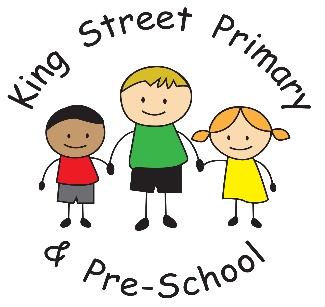 9th February 2024Dear Parent/carers,This has been a wonderful week for us. For the first time ever, we took a group of 16 children to experience the sights and culture of India. After flying from Newcastle to London and London to India, the children arrived safely and are beginning the adventure of a lifetime. I am delighted that they arrived smiling (although very tired!) and they are now beginning a very exciting Itinerary, of which we are very jealous! If you would like to follow their adventures then look out for the posts on our Facebook Page.  Online safetyWe have been asked by the local authority to advise parents about parental controls after an app update.  Due to inconsistencies in many of the Apps we would always advise users to check the privacy settings after every update. This is the only way you can guarantee that the settings have remained secure. I know this can be tedious but it really is the best way to keep safe. Our Online learning platform for parents has lots of advice about how to keep your child safe online and which apps and platforms are appropriate. Please sign up to this brilliant platform using the link below. I hope this is really helpful as online safety is often something that parents often ask us for advice around. If you have any difficulties accessing the site, please speak to the school office and we help you out. https://nationalcollege.com/enrol/king-street-primary-schoolPlease also remember that we issue an informative poster each week on our Facebook page. These are also very useful.UniformWe have noticed this week there has been an increase in the amount of jewellery that children are wearing to school. Please ensure that children remove all bracelets, necklaces and rings before coming to school. Children are permitted stud earrings but these must be covered for PE. Watches are also allowed but these must not be smart watches. Holiday clubsTudhoe Family Hub are holding an active play session on Monday 19th February. These are active play sessions for children over 5 years. The session runs from 10-12pm and a lunch will be provided. If you would like to book a place please contact 03000267488.Disco ticketThank you to everyone who has booked a place at the school disco. This takes place on Thursday 15th February. Reception and Key Stage 1 children will be taken to the disco straight after school and should be collected at 4:15pm from their usual exit. KS2 children should arrive at 4:30pm through the main yard and are to be collected at 5.30pmPayment should be made by Tuesday 13th Feb at 4pm to ensure your child can attend.  A text will be sent to all families to confirm their place. If you booked a place and did not receive a text confirmation, please ensure you have paid on ParentPay and then contact the school office. Chinese LunchWe are celebrating Chinese New Year next week with a themed meal on Monday. Families have already signed up to this and I know the kitchen staff have already been planning their costumes and I think the children will thoroughly enjoy what they see and eat. As always, if you have any queries or concerns please speak to staff on the yard or email them directly and they will be happy to help. Upcoming diary dates:Monday 12th- Friday 1st March. SEND children parents’ evening (teachers will contact parents directly to make appointments)Thursday 15th February – School disco. Reception/KS1 3.15-4.15pm    KS2 4.30-5.30Friday 16th February – school closes for Half TermMonday 26th February – School reopens for teaching purposesWednesday 28th February – Captain Chemistry visiting school to deliver workshops to children Wednesday 28th February – 1st March – Reception class ‘bikeability sessions’Monday 4th- Friday 8th March- Key stage 1 and 2 parents’ eveningsMonday 4th – Thursday 7th March – Year 1 ‘bikeability’ sessionsMonday 4th March – Reception children parent stay and play session (times to follow)Wednesday 6th March- Nursery parent stay and play session (times to follow)Thursday 7th March- World book dayThursday 7th March- Mother’s day event 1.15pm-2.15pmThursday 14th March – Movie night 3.15-5.30pmMonday 18th March – Year 6 SAT’s information session for parents at 5pmThursday 28th March- Easter service at St Andrew’s Church 10:30am Thursday 28th March – Easter Craft event for families 1-2pmThursday 28th March- School closes for the Easter break. Joanne BromleyHead Teacher